              Ministerul Mediului, Apelor si Padurilor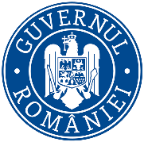      Agenţia Naţională pentru Protecţia MediuluiNr. 622/319/_____.2023Proiect ACORD DE MEDIUNr. _____ din ______.2023              Ca urmare a solicitării de emitere a acordului de mediu adresate de ICM MINERAL SPEED S.R.L., reprezentata de Soare Cornel, cu sediul în comuna Potlogi, str. Toamnei, nr. 11A, judetul Dambovita, înregistrată la sediul Agenției pentru Protecția Mediului (APM) Dâmbovița cu nr. 622 din 13.01.2023, în baza Legii nr. 292/2018 privind evaluarea impactului anumitor proiecte publice si private asupra mediului si a Ordonantei de Urgentă a Guvernului nr. 57/2007 privind regimul ariilor naturale protejate, conservarea habitatelor naturale, a florei si faunei sălbatice, aprobata cu modificările si completările ulterioare, se emite:Proiect ACORD DE MEDIUpentru proiectul: ”Realizare lac de agrement cu exploatare agregate minerale si imprejmuire teren”, propus a fi amplasat în comuna Potlogi, sat Potlogi, Tarla 101/2, județul Dâmbovița, in scopul stabilirii condiţiilor si a măsurilor pentru protecţia mediului care trebuiesc respectate pentru realizarea proiectului, care prevede:I. Descrierea proiectului, lucrările prevăzute de proiect, inclusiv instalaţiile şi echipamentelea) Mărimea proiectului Prin proiect se doreste realizarea unui lac de agrement, prin exploatarea agregatelor si valorificarea acestora, pe un teren cu suprafata totala de 62546.0 mp, din care suprafata exploatabila de 47962.5 mp.Terenul in suprafata de 62546.0 mp are o forma poliginala cu lungimea medie de 516.0 m, latimea medie de 122.0 m si cote ale terenului natural ce variaza intre 131.97 mdMN si 129.02 mdMN (zona de vale).Terenul pe care se va realiza lacul de agrement in suprafata de 47962.5 mp are o forma poligonala cu lungimea medie de 445.0 m, latimea medie de 108.0 m si cote ale terenului natural ce variaza intre 131.97 mdMN si 129.02 mdMN (zona de vale).Scopul principal il constituie realizarea unui lac de agrement prin exploatarea agregatelor minerale si imprejmuirea terenului. Aleile in cadrul amplasamentului vor avea o suprafata de aproximativ 10.181 mp si vor fi realizate din piatra sparta.Proiectul va beneficia de o imprejmuire in lungime de aproximativ 1.271 ml ce se va realiza din stalpi metalici sau beton prefabricat si inchideri din plasa la sul.Pilieri de siguranta In zona analizata se gasesc obiective fata de care trebuie instituite zone de protectie privind lacul de agrement propus a se executa:-  pilier latime zona de protectie de 12.0 m de o parte si de alata al liniei electrice LEA 20 kV;-  pilier de minim 7.0 m fata de terenurile invecinate;- 10.0 m fata de drumul de exploatare DE 733;- minim 500.0 m fata de cea mai apropiata locuinta din localitatea Potlogi.Organizarea de santierOrganizarea de santier presupune amplasarea unei baraci de organizare de santier, pentru depozitarea echipamentelor necesare realizarii investitiei si va fi functionala pana la finalizarea investitiei, precum si a unui  grup sanitar ecologic si a unei platforme pentru depozitarea tranzitorie a materialelor care vor fi folosite pe santier si a deseurilor menajere.Lucrarile organizarii de santier nu vor avea impact negativ asupra mediului, lucrarile nefiind generatoare de deseuri toxice, deseuri petroliere sau combustibili, care sa polueze factorii de mediu implicati. Descrierea lucrarilor aferente proiectului Pentru realizarea lacului de agrement se vor executa urmatoarele lucrari:- exploatare zacamant deasupra acvifer freatic- exploatare sub acviferul freatic- amenajare teren. Lucrarile propuse in proiect se vor desfasura in doua etape:etapa I – Exploatarea de nisipuri si pietrisuri;etapa a II-a – Amenajarea lacului de agrement.Etapa I – Exploatarea de nisipuri si pietrisuriLucrari proiectateLacul de agrement se va realiza cu exploatarea de agregate minerale pe suprafata exploatabila de 47962.5 mp, pe o adancime minima de 12.52 m si pe o adancime maxima de 15.47 m, la 12.0 m sub nivelul hidrostatic.Rezervele totale din perimetrul care se va exploata sunt de 570413.8 mc, din care 503113.0 mc util (399255.2 mc sub Nhs) si 67300.8 mc coperta 0.5 m.  Lacul se va executa pe o perioada de circa 5.0 ani de la obtinerea actelor de reglementare finale.Elemente constructive ale viitoarei exploatari de agregate mineraleDatele tehnice ale perimetrului care se va exploata:   -  suprafata exploatabila: 47962.5 mp cu suprafata luciu apa  de 43589.0 mp   - suprafata pilieri = 10445.5 mp	* suprafata pilier LEA 20 kV = 2935.9 mp (24.0 m)	* suprafata pilier DE 733 = 1304.9 mp (10.0 m)	* suprafata pilier vecini = 6204.7 mp (7.0 m)- suprafata neexploatabila la sud de LEA = 4138.0 mp	- cote exploatare superioara: 129.02 mdMN – 131.97 mdMN	- nivel hidrostatic: 128.50 mdMN	- cota exploatare: 116.50 mdMN	- adancime minima exploatare: 12.57 m	- adancime maxima exploatare: 15.47 m	- adancime excavare sub Nhs: 12.0 m	- volum total exploatabil lac: 570413.8 mc, din care 503113.0 mc substanta utila si 67300.8 mc coperta 0.5 m.	- volum sapatura sub Nhs: 399255.2 mc	- sectiune trapezoidala cu taluze 1:2.Sterilul, in gosime totala de  0.5 m, rezultat in urma exploatarii va fi depus in zona pilierului de siguranta fiind utilzat la nivelarea zonei de excavare si la intretinerea drumurilor de exploatare.Lucrari de deschidere si pregatire	In vederea inceperii exploatarii agregatelor minerale din perimetrul care se va aviza, sunt necesare lucrari de pregatire a zonei care constau in pregatirea in vederea exploatarii prin decopertarea perimetrului si depunerea stratului vegetal pe laturile perimetrului si bornarea perimetrului.Metoda de exploatareAvand in vedere: caracteristicile calitative ale substantei minerale utile inmagazinate in depozitele naturale si antropogene ce urmeaza sa fie exploatate, conditiile geo-miniere de zacamant si anume depozite heterogene constituite din nisip fin grosier, in amestec cu pietrisuri si bolovanisuri in alternanta cu pamanturi nisipoase sau prafoase, dotarea tehnico-materiala si performantele utilajelor, s-a impus o metoda de exploatare adecvata care se va face cu respectarea cotelor din piesele desenate, fara excavarea sub cota proiectata. Latimea maxima de excavare este de 108.0 m.  Metoda de exploatare va fi aceea de excavare mecanica pe fasii directionale si/sau transversale pe sectoarele de extractie, in trei subtrepte de excavatie.Fasiile vor avea latimea contitionata de bratul excavatorului si raza de actiune a dragii (10-15 m) cu respectarea elementelor de proiectare si pilierii de protectie.Tehnologia de exploatareTehnologia de exploatare se refera la metoda de exploatare optima ce trebuie aplicata, precum si la lucrarile premergatoare exploatarii propriu-zise, respectiv la lucrarile de deschidere si de pregatire.Lucrari de deschidere nu sunt necesare, accesul in perimetru fiind asigurat de un drum existent. Lucrarile de pregatire constau in decopertarea suprafetei perimetrului.Decopertarea se realizeaza cu buldozerul, materialul rezultat fiind folosit la nivelarea zonei de excavare si la intretinerea drumurilor de exploatare.Exploatarea agregatelor minerale se va face in perimetrul detinut, interzicandu-se lucrari de excavatii in zona pilierilor.Materialul decopertat se va transporta in zona pilierului de protectie perimetral. Exploatarea perimetrului  se va face in fasii longitudinale avand lungimea de 50-100 m si latime 10,0 m paralele cu latura perimetrului dinspre sud spre nord, cu taluzarea permanenta a malului cu respectarea adancimii de excavare; - lucrarile de excavare se vor face cu respectarea pilierilor de siguranta;- materialul excavat va fi incarcat in autobasculante si transportat in statia de sortare.Transport tehnologicMaterialul excavat va fi livrat in statia de sortare a societatii, aflata la nord de perimetrul de exploatare. Modul de urmarire a extractieiExploatarea va fi urmarita de personal de specialitate, care pe parcursul excavatiei va dirija personalul de lucru, tinandu-se cont de urmatoarele:- marcarea fasiilor de exploatare;- exploatarea cat mai completa a substantei minerale utile;- evidentierea in scripte si grafice a volumelor extrase;- mentinerea in stare de folosire a cailor de acces, etc.Dotarea tehnicaUtilajele aflate in dotarea societatii sunt: 	- doua excavatoare hidraulice, echipate cu draglina cu cupa de 1,25 mc, care va excava materialul, atat deasupra nivelului hidrostatic, cat si sub acesta;	- un incarcator frontal tip WOLLA, cu cupa de 3,2 mc, utilizat pentru incarcarea materialului excavat in mijloacele de transport;	- un buldozer S 1500 pentru decopertare si pentru haldarea materialului steril;	- autobasculante cu capacitatea de 16 t pentru transportul catre diversi beneficiari al balastului sau al agregatelor sortate;	- draga obsorbant-refulanta. Etapa a II-a – Amenajarea lacului de agrement Lacul care va rezulta in urma exploatarii de balast va fi folosit pentru agrement si va avea urmatoarele caracteristici:- Suprafata aferenta lac agrement = 47962.5 mp, din care:- Cota maxima superioara bazin = 131.97 mdMN- Nivel hidrostatic = 128.50 mdMN - Cota fund bazin = 116.50 mdMN- adancime apa = 12.0 m- adancime maxima bazin = 15.47 m- taluze lac 1:2- Volum apa = 399255.2 mc- V total material -  570413,8 mc    - Suprafata luciu apa = 43589.0 mp.Stratul vegetal de pe maluri si taluzuri se va face  prin inierbare, protejand malul lacului impotriva factorilor de eroziune(apa, vant). Intre acesti factori, cu pondere in determinarea duratei terasamentului, actioneaza vantul, in special pe taluzul dinspre apa, unde provoaca valuri de amplitudine mai mare sau mai mica.Pentru protejarea malurilor s-a prevazut perdea de protectie din stuf.Amenajare lac agrementa) Descrierea  generala a amenajarilor de agrement si sport propuseLa finalul activitatii de exploatare de agregate, care se desfasoara in mai multe etape, cu scoaterea terenului din circuitul agricol si pe baza permiselor de exploatare obtinute succesiv de la ANRM, dupa realizarea - taluzarea, terasarea malurilor lacului de agrement ce inconjoara perimetral luciul de apa rezultat, vor fi proiectate si amenajate, pe baza unor autorizatii distincte fata de cele de exploatare agregate minerale, mai multe tipuri de lucrari/constructii si anexe specifice de agrement, sport si recreere.b) Constructii si amenajari propuse pe malul lacului1. Se va amenaja un traseu de biciclete ce va inconjura terenul si cuveta lacului, o zona de plaja inierbata si cu zone de nisip, zone amenajate de picnic cu mobilier urban specific – mese si banci din lemn, umbrare, etc. 2. Vor fi amenajate zone specifice diverselor sporturi practicate in aer liber ca skate, fitness – dotate cu aparate specifice montate direct pe iarba, sau pe dale simple din beton placate cu piatra naturala. 3. Zonele dedicate sportului in aer liber, cum ar fi terenuri de tenis si fotbal, vor avea ca suport un pat de gazon natural, pentru a pastra ambienta naturala a intregului ansamblu, in timp ce locul de joaca pentru copii va fi amenajat exclusiv cu echipamente din materiale naturale – lemn, sfori, nisip – specifice pe categorii de varsta, amplasate pe iarba.Intrega zona va fi dotata cu mobilier urban specific – banci de relaxare si mese, leagane din lemn, pubele de gunoi ecologice.c) Descrierea constructiilor propusePe terenul amenajarii, dupa finalizarea exploatarii si conturarea lacului de agrement, se preconizeaza realizarea unor constructii specifice pentru agrement, turism, terase restaurant si depozite comerciale cu servicii profesionale dedicate acestor functiuni. Constructiile si anexele gospodaresti vor fi realizate din structuri usoare si vor avea ca functiune servicii, comert si depozitare. Acestea vor fi dezvoltate in sistem pavilionar pentru agrement – foisoare si anexe si o constructie principala cu functie administrativa si comerciala. Totodata in zona de foisoare va fi realizata o constructie usoara de tip ponton.Constructiile din imediata apropiere a lacului, respectiv platforme tip terasa, foisoare si pontonul pentru pescuitul sportiv si pentru agrement vor fi realizate din structuri usoare (lemn, rachita, stuf, papura), care sa se armonizeze cu destinatia si specificul zonei, respectiv: umbrare, constructii tip parter cu terasa acoperita, casute camping, constructii tip parter, platforme pentru amenajare locuri de parcare, alei si accese, imprejmuire propusa din plasa bordurata tip panou, montata pe stalpi metalici cu fundatie izolata pentru fiecare stalp. Pentru accesul auto sunt prevazute 4 porti duble cu o latime de 5.00 m, din panouri de plasa bordurata, montata intr-un cadru metalic. Gardul va fi dublat la partea interioara a proprietatii de un aliniament verde de arbusti inalti cu crestere rapida.Accesul pana la locul de amplasare a terenului, precum si accesele ocolitoare lacului de agrement necesare pentru intretinere se vor asigura pe drumurile de exploatare existente, care vor fi amenajate corespunzator pe masura realizarii constructiilor si dezvoltarii zonei, mai intai prin balastare si compactare si in final, daca va fi strict necesar, prin betonare si/sau asfaltare la momentul punerii in functiune a intregului ansamblu.d) Valorificarea luciului de apaPentru valorificarea luciului de apa vor fi organizate servicii specifice pentru organizarea si desfasurarea activitatilor sportive de tipul schi nautic, surffing, plmbari cu barca, scufundari, competitii sportive  si antrenament pentru caiac-canoe, activitati pentru care amenajarile si constructiile propuse pe malul lacului vor fi dotate, aprovizionate si asigurate cu personal tehnico-administrativ de specialitate.Coordonatele in sistem STEREO’70 suprafata totala S = 62546.0 mpCoordonatele in sistem  STEREO’70  lac agrement S = 47962.5 mp Coordonatele in sistem  STEREO’70 luciu apa lac S = 43589.0 mpAccesul in zona lacului de agrement se poate face din DJ 401A Potlogi - Carpenisu si apoi pe drumul de exploatare DE 733( circa 1.0 km) sau din DJ 711A Potlogi - Corbii Mari si apoi pe drumul de exploatare DE 733 in lungime de circa 0.93 km.Destinatia finala a amplasamentului este:suprafata totala – 62546 mpsuprafata lac de agrement (bazin) – 47962.5 mpsuprafata pilieri – 14583.5 mpsuprafata luciu de apa – 43589 mpUtilitatiIn etapa de exploatare a  agregatelor minerale Alimentarea cu apa Alimentarea cu apa potabila a personalului care va efectua lucrarile de exploatare, paza si intretinere se va face cu apa imbuteliata din comert.Alimentarea cu apa tehnologicaIn cadrul procesului tehnologic de excavare nu este necesar consumul de apa.Alimentarea cu energie electricaIn perimetrul exploatat nu se consuma energie electrica.Alimentarea cu carburanti Alimentarea cu carburanti (motorina) a utilajelor se va face din statia de sortare a societatii, aflata in nordul perimetrului de exploatare.Evacuarea apelor uzateNu se produc evacuari de ape uzate. In etapa de executie a lacului de agrement, personalul va folosi grupul sanitar din statia de sortare a societatii.Apele meteorice se vor scurge liber la sol.Gunoiul menajerGunoiul menajer va fi depozitat in containere ecologice si va fi preluat de catre firma de salubritate, cu care societatea are contract.In etapa de functionare a lacului de agrementAlimentarea cu apa potabila Alimentarea cu apa potabila a personalului care se va ocupa cu paza si intretinerea lacului de agrement se va face cu apa imbuteliata din comert.Alimentarea cu apa tehnologicaAlimentarea cu apa a lacului de agrement se va face natural, prin infiltratii direct din panza freatica si din precipitatii meteorice.Evacuarea apelor uzateNu se produc evacuari de ape uzate. La nivelul lacului de agrement va fi prevazut un grup sanitar ecologic, intretinut periodic de o firma specializata si acreditata. Apele meteorice se vor scurge liber la sol.Gunoiul menajerGunoiul menajer va fi depozitat in containere ecologice si va fi preluat de catre firma de salubritate, cu care societatea are contract.II. Motivele şi considerentele care au stat la baza emiterii acordului, printre altele şi în legătură cu calitatea şi concluziile/recomandările raportului privind impactul asupra mediului şi ale participării publicului: • Proiectul propus intra sub incidenta Legii nr. 292/2018,  anexa nr. 2, pct. 2, lit. a, „cariere, exploatari miniere de suprafata si de extractie a turbei, altele decat cele prevazute in anexa nr. 1”                                                                                                                                                      pentru care in ședința Colectivului de Analiza Tehnica (CAT) din 01.03.2023, s-a decis evaluarea impactului asupra mediului si elaborarea Raportului la studiul de impact asupra mediului.              • Motivele care au stat la baza alegerii alternativei proiectului au fost justificate de: documentația prezentata respectiv, notificarea, memoriul de prezentare, raportul la studiul de impact asupra mediului, planuri de situație si de amplasare in zona si documentele si avizele favorabile emise de alte autorități precizate in certificatul de urbanism si/sau solicitate in urma ședințelor Colectivului de Analiza Tehnica.• Decizia finala de emitere a acordului de mediu s-a bazat pe respectarea prevederilor legale in ceea ce privește îndeplinirea măsurilor si condițiilor privind protecția mediului care trebuie respectate in perioada de realizarea si de funcționare a proiectului propus. • Conform localizării proiectului pe teritoriul administrativ, terenul este situat in intravilanul satului Potlogi, comuna Potlogi, in suprafata totala de 62546 mp;• Pe amplasamentul proiectului nu sunt prezente valori istorice, culturale, arheologice, zone de protecţie sanitară, zone de protecție hidrogeologica, zone tampon sau zone cu restricții de construit;Proiectul propus nu intra sub incidenta art. 28 din OUG nr. 57/2007 privind regimul ariilor naturale protejate, conservarea habitatelor naturale, a florei şi faunei sălbatice, aprobata cu modificari şi completări ulterioare. •  Pentru realizarea proiectului de investiție propus au fost luate în considerare impactul direct, indirect şi cumulat cu al celorlalte proiecte si activităţi prezente si viitoare din zona amplasamentului.• Decizia de emitere a acordului de mediu a fost luată în urma parcurgerii metodologiei de aplicare a evaluării impactului asupra mediului pentru proiecte publice si private conform Legii nr. 292/2018, a analizei documentaţiei tehnice depuse, în urma consultărilor din cadrul Comisiei de Analiză Tehnică, pe baza recomandărilor şi concluziilor Raportului privind impactul asupra mediului si a consultării publicului interesat prin: anunţurile publice in presa locala, pe pagina de internet a APM Dâmbovița, la sediul Primăriei comunei Potlogi şi a ședinței de dezbatere publica.III. Concluziile Raportului privind impactul asupra mediuluiMăsuri pentru prevenirea, reducerea şi, unde este posibil, compensarea efectelor negative semnificative asupra mediuluiProtecția apelor           •  In perioada de execuție   -  Nu vor exista evacuări de ape uzate tehnologice sau menajere in apele de suprafața sau in subteran;- Alimentarea cu combustibil a utilajelor se va face intr-un spațiu special amenajat al organizării de șantier, prevăzut cu o cuva de retenție in caz de scurgeri accidentale, sau la stațiile de distribuție carburanți din zona;- Se interzice evacuarea pe sol, in apele de suprafața sau in subteran a substanțelor periculoase si a deșeurilor de orice fel;- Se interzice spălarea mașinilor si utilajelor pe amplasamentul proiectului sau in apele de suprafața.2. Protecția aerului           •  In perioada de execuție   - Executarea reviziilor tehnice si a inspecțiilor tehnice periodice la mașini si utilaje;- Se vor adopta masuri tehnico–organizatorice pentru reducerea la maximum a poluării atmosferei, prin întreținerea adecvata a utilajelor, verificarea permanenta a funcționarii acestora si înlocuirea celor cu defecțiuni tehnice;- Se va sigura umectarea drumului de exploatare pentru a împiedica antrenarea unei cantităţi mari de pulberi în aer în sezonul cald când precipitaţiilesunt reduse; - Asigurarea funcționarii motoarelor vehiculelor la parametri normali, exploatarea raționala a acestora, pentru menținerea nivelului emisiilor de poluanți in limitele admise;- Alimentarea cu combustibil a utilajelor de transport se va face doar pe amplasamentul special amenajat, sau la benzinăriile din zona, cu respectarea normelor de protecție a mediului;3. Protecția solului si subsolului            •  In perioada de execuție       -  Alimentarea cu motorina a utilajelor si mașinilor se va face pe o platforma special amenajata,  prevăzute cu cuva pentru reținerea scurgerilor accidentale;- Se vor asigura spatii special amenajate pentru colectarea selectiva a deșeurilor generate, pana la predarea acestora operatorilor economici autorizați pentru eliminare/valorificare;- La finalizarea proiectului se vor reface suprafețele de teren afectate si se vor evacua deșeurile rezultate.- Se vor lua măsuri corespunzătoare în vederea reducerii la minim a condiţiilor care ar favoriza apariţia unor poluări accidentale datorate staţionării, funcţionării şi transportului cu utilajele şi mijloacele de transport din dotare sau datorită funcţionării necorespunzătoare;- Se va respecta traseul căilor de acces existente, evitându-se manevrarea utilajelor sau autovehiculelor pe suprafeţele adiacente drumului;- Nu se vor crea depozite de balast pe suprafeţe situate în afara amplasamentului;•  In perioada de funcționare- Se vor amenaja pubele pentru colectarea selectiva a deșeurilor menajere.4. Protecția împotriva zgomotului si vibrațiilor           •  In perioada de execuție si in timpul funcționarii   Nivelul de zgomot echivalent se va încadra în limitele SR 10009/2017:C91/2020 – Acustica - limite admisibile ale nivelului de zgomot, STAS 6156/1986 - Protecţia împotriva zgomotului in construcţii civile si social - culturale şi OM nr. 119/2014 pentru aprobarea Normelor de igienă şi sănătate publică privind mediul de viaţă al populaţiei, cu modificarile si completarile ulterioare, respectiv:65 dB - la limita spațiului funcțional* al amplasamentului; 60 dB - limita admisă pentru nivelul de zgomot exterior la limita proprietăţii în cazul clădirilor cu teren împrejmuit (curte) şi cu destinaţie rezidenţială cu regim de două niveluri sau mai puţin;55 dB - în timpul zilei (în intervalul orar 07:00 – 23:00) / 45 dB noaptea (între orele 23:00 – 7:00) – la exteriorul clădirilor învecinate încadrabile în categoria ”teritorii protejate”**, pentru orice clădire rezidenţială care se află poziţionată intr-un teritoriu protejat instituit ca urmare a punerii în aplicare a Normelor de igienă şi sănătate publică privind mediul de viaţă al populaţiei, aprobate de autoritatea publică centrală pentru sănătate.*Limita spațiului funcțional reprezentat de incinte industriale și spații cu activități asimilate activităților industriale se consideră limita proprietății acestui spațiu conform planului cadastral, inclusiv teren (SR 10009/2017, tabel 1, Nota 3).**Prin teritorii protejate se înţelege: zonele de locuit, parcurile, zonele de odihna si recreere, instituţiile social-culturale si medicale, precum si unităţile economice ale căror procese tehnologice necesita factori de mediu lipsiţi de impurităţi.Toate echipamentele şi instalaţiile care produc zgomot şi/sau vibraţii vor fi menţinute în stare bună de funcţionare şi vor fi utilizate în spaţiile autorizate, în condiţii care să permită încadrarea nivelului de zgomot echivalent în limitele admise în mediu şi în zonele protejate.5. Gestiunea deșeurilor       •  In perioada de execuție   - Deșeurile menajere se vor colecta in containere special amenajate, evacuate periodic de o firma autorizata;- Deșeurile industriale reciclabile vor fi colectate selectiv si valorificate prin unități autorizate;- Uleiul uzat – colectarea se va face in recipienti metalici si valorificarea pentru reciclare prin unități autorizate, ținându-se evidenta in conformitate cu legislatia in vigoare;- Anvelopele uzate – colectate in spatii special amenajate si valorificate prin unități autorizate;- Se interzice evacuarea sau abandonarea deșeurilor de orice natura in locuri neautorizate.        •  In perioada de funcționare, deșeurile generate vor fi colectate selectiv, in containere ecologice si vor fi evacuate/valorificate prin unități autorizate.  6. Protecția așezărilor umane         - la transportul materialului pe drumurile publice se vor impune masuri de reducere a vitezei de deplasare a autobasculantelor, pentru diminuarea impactului produs prin zgomot si vibrații;         - mijloacele de transport vor avea verificările tehnice efectuate conform prevederilor legale si nu vor fi admise in trafic mijloace de transport cu defecțiuni tehnice.IV. Condiţii care trebuie respectateRealizarea proiectului de investiție propus se va efectua cu respectarea legislației in vigoare privind protecția mediului si a condițiilor impuse prin avizele si acordurile emise de alte autorități;Executarea lucrărilor se va face cu respectarea soluțiilor tehnice descrise in documentația depusa, precum si a normativelor si prescripțiilor tehnice in vigoare, specifice proiectării si execuției lucrărilor de exploatare a agregatelor minerale; Proiectul se va realiza conform prevederilor documentației tehnice şi a Raportului privind impactul asupra mediului, care au stat la baza emiterii acordului de mediu;Titularul are obligația întreținerii si refacerii drumului de exploatare, reabilitarea terenului afectat prin realizarea obiectivului si redarea in circuitul inițial a suprafețelor ocupate temporar; Carburantii vor fi stocati pe platforme betonate prevazute cu decantoare pentru retinerea pierderilor, in rezervoare etanse prevazute cu cuve de retentie, astfel incat sa nu se produca pierderi, iar uleiurile uzate se vor colecta in tancuri special construite, iar ulterior vor fi predate unitatilor specializate;Este obligatorie refacerea solului (reconstructie ecologica) in zonele unde acesta a fost afectat temporar in scopul redarii terenului in circuit la categoria de folosinta detinuta initial;In cazul aparitiei unor pierderi de produse petroliere, acestea vor fi indepartate cu materiale absorbante care se vor colecta in containere etanse, acoperite si etichetate. Containerele se vor depozita pe platforme betonate, special amenajate si se vor preda unor societati autorizate pentru colectarea si eliminarea deseurilor petroliere;In fronturile de lucru se interzic operatiunile de schimbare a uleiului, demontarea sau dezasamblarea utilajelor sau mijloacelor de transport, intretinerea utilajelor va fi efectuata in ateliere specializate/organizare de santier;prin organizarea de şantier nu se vor ocupa suprafeţe suplimentare de teren, faţă de cele planificate pentru realizarea proiectului;Se vor respecta prevederile Avizului de gospodarire a apelor nr. ____ din ________.2023 emis de Administratia Bazinala de Apa Arges-Vedea, si anume:- Sa anunte ABA Arges-Vedea in scris, cu 10 zile inainte, data de incepere a executiei lucrarilor de exploatare agregate minerale;- Sa execute cele doua foraje de monitorizare conform documentatiei tehnice inaintate, inainte de in ceperea exploatarii de agregate minerale;-  Sa exploateze agregatele din perimetrul avizat conform cu prevederile din documentatia tehnica vizata spre neschimbare de ABA Arges-Vedea care face parte integranta din prezentul aviz; - Sa utilizeze pentru circulatia autobasculantelor drumurile judetene, comunale, de exploatare etc. conform  acceptelor administratorilor/detinatorilor acestora si sa respecte prevederile HG nr. 1373/2008 privind reglementarea furnizarii transportului rutier de bunuri divizibile pe drumurile publice ale Romaniei;- Sa stabileasca pe planul de situatie repere si sa le materializeze pe teren prin bornare, pentru fiecare profil transversal, pentru a fi folosite la masuratorile topobatimetrice ulterioare ale profilelor post executie;- Sa execute forajele de monitorizare inainte de inceperea executiei excavatiilor la bazinul piscicol, pentru evidentierea parametrilor de capat calitativi si cantitativi ai panzei freatice, respectiv : nivelul hidrostatic si indicatorii de calitate (pH, CBO5, NH4, NO2, NO3, Ptotal);- Sa notifice scris la A.B.A. Arges-Vedea-S.G.A. Arges finalizarea executiei forajelor de monitorizare si data efectuarii receptiei finale a acestora, in vederea participarii ;- Sa inainteze la A.B.A. Arges-Vedea imediat dupa finalizarea forajelor, fisele litologice ale forajelor cu figurarea nivelului hidrostatic si rapoartele de incercare privind monitorizarea calitatii apei (pH, CBO5, NH4, NO2, NO3, Ptotal) la un laborator acreditat pentru toti indicatorii avizati, valorile determinate constituind valori de referinta;- Sa efectueze semestrial analiza calitatii apei din forajele de observatie la un laborator acreditat pentru toti indicatorii avizati si sa transmita buletinele de analiza, in termen de 5 zile de la elaborare la A.B.A. Arges-Vedea Pitesti, precum si variatia nivelului hidrostatic (trimestrial) ;  - Sa nu afecteze terenurile limitrofe si alte obiective existente in zona;- Sa borneze perimetrul de exploatare, sa respecte pilierii de protectie, panta taluzelor si adancimea maxima de exploatare ;- Sa pastreze la punctul de exploatare un exemplar din documentatia vizata de A.B.A. Arges-Vedea Pitesti si o copie a avizului de gospodarire a apelor pentru a fi prezentate organului de gospodarire a apelor abilitat pentru efectuarea controlului ;- Sa nu afecteze calitatea corpului de apa subteran ROAG05;- Sa solicite autorizatia de gospodarire a apelor pentru executarea lucrarilor de exploatare a agregatelor minerale avizate, pe toata perioada de realizare a lucrarilor (cu esalonarea anuala a volumelor), in baza unei documentatii tehnice intocmita conform Ordinului M.A.P. nr. 891/2019 de catre un proiectant certificat, la care se vor anexa o copie a permisului de exploatare emis de ANRM, o copie a autorizatiei de construire, fisele litologice ale forajelor cu figurarea nivelului hidrostatic si rapoartele de incercare privind monitorizarea calitatii apei (pH, CBO5, NH4, NO2,  NO3, Ptotal) intocmite de un laborator acreditat pentru toti indicatorii avizati, valorile determinate constituind valori de referinta.Alegerea celor mai bune tehnologii de decopertare in scopul recuperarii solului fertil de pe suprafata afectata in vederea refolosirii acestuia la renaturarea taluzurilor; Respectarea conditiilor impuse prin actele de reglementare ale altor autoritati care stau la baza emiterii prezentului acord.• Prevederi pentru monitorizarea mediului            In perioada de execuție          - se vor lua toate masurile ca realizarea proiectului să nu se constituie o sursa de poluare majora in zona, cu încadrarea in parametrii de calitate admiși pentru factorii de mediu, în general şi în special a celor privind zgomotul şi gestionarea deşeurilor;         - supravegherea activităţilor de execuție a lucrărilor din punct de vedere al respectării măsurilor de limitare a impactului negativ, prin adoptarea unui sistem de management operaţional de monitorizare a mediului si cu măsuri active de protejare/remediere;          - activitatea de monitorizare se sintetizează prin prezentarea de rapoarte autorităţilor locale pentru protecţia mediului, la solicitarea acestora, in vederea stabilirii eventualelor măsuri pentru protecţia factorilor de mediu pe toata perioada de execuție a lucrărilor;      - utilizarea de tehnologii performante cu rol de reducere a timpului de execuţie, reducerea consumului de materiale şi a consumului energetic;       - titularul va utiliza echipamente si utilaje moderne, cu consum redus de combustibil sau utilizarea unor surse alternative de energie (biodiesel), după caz;•  Monitorizarea calității factorilor de mediu si raportarea rezultatelor, in perioada de execuție a proiectului, se va efectua la solicitarea autorităților teritoriale pentru protecția mediului;        Dacă vor fi înregistrate depăşiri, se va continua monitorizarea şi se vor lua toate măsurile necesare pentru reducerea/eliminarea impactului.       In perioada de funcționare        - titularul va tine evidenta gestiunii deșeurilor conform prevederilor OUG nr. 92/2021 privind regimul deșeurilor, aprobata prin Legea nr. 17/2023.•  Masuri de prevenire a accidentelor        - Verificarea înainte de intrarea in lucru a utilajelor si mijloacelor de transport, privind funcționarea la parametrii optimi si daca au apărut defecțiuni care permit scurgeri de combustibil sau lubrefianți;     - Instruirea personalului pentru cunoașterea si respectarea normelor generale si specifice de protecția muncii si de prevenirea si stingerea incendiului, asigurându-se toate dotările necesare;     - Montarea unor panouri avertizoare la accesul pe amplasament cu inscripția «PROPRIETATE PRIVATA, ACCESUL INTERZIS».V. Informaţii cu privire la procesul de participare a publicului în procedura derulată:        Agenția pentru Protecția Mediului Dâmbovița a asigurat informarea publicului, accesul liber la informaţie şi participarea publicului interesat la luarea deciziei, pe parcursul derulării procedurii de emitere a acordului de mediu astfel:        - documentaţia tehnica de susţinere a solicitării pentru emiterea acordului de mediu a fost accesibilă spre consultare pe toată durata derulării procedurii pe pagina de internet si la sediul Agenţiei pentru Protecţia Mediului Dâmbovița;       - anunţul public privind depunerea solicitării de emitere a acordului de mediu a fost publicat în ziarul Jurnal de Dambovita din 16.02.2023, a fost afișat  la sediul Primăriei comunei Potlogi si a fost postat pe pagina de internet a APM Dâmbovița;       - anunţul public privind decizia etapei de încadrare a fost publicat în ziarul Jurnal de Dambovita din 21.03.2023, a fost afișat la sediul Primăriei comunei Potlogi si a fost postat pe pagina de internet a APM Dâmbovița;       - după ședința CAT - Etapa de definire a domeniului evaluării, a fost emis îndrumarul pentru elaborarea Raportului privind impactul asupra mediului;        - anunţul public privind dezbaterea publică a Raportului la studiul de impact asupra mediului a fost publicat in ziarul Jurnal de Dambovita din 08.06.2023, a fost afișat la sediul Primăriei comunei Potlogi si a fost postat pe pagina de internet a APM Dâmbovița;       - dezbaterea publică a Raportului privind impactul asupra mediului a avut loc la sediul Primăriei comunei Potlogi, in data de 10.07.2023; nu au fost înregistrate observații sau comentarii din partea publicului;       - anunțul public privind decizia de emitere a acordului de mediu a fost publicat in ziarul Jurnal de Dambovita din 20.07.2023, a fost afișat la sediul Primăriei comunei Potlogi si a fost postat pe pagina de internet a APM Dâmbovița;        Pe toata perioada de desfășurare a procedurii de evaluare a impactului asupra mediului pentru proiectul propus, nu au fost înregistrate opinii, observații sau comentarii din partea publicului interesat si nu s-au solicitat completări/revizuiri ale raportului privind impactul asupra mediului.Prezentul acord de mediu este valabil pe toată perioada punerii în aplicare a proiectului, iar in situatia in care intervin elemente noi, necunoscute la data emiterii acordului, sau se modifica conditiile care au stat la baza emiterii acestuia, titularul proiectului are obligatia de a notifica în scris autoritatea publică pentru protecţia mediului emitentă.Nerespectarea prevederilor prezentului acord atrage suspendarea si anularea acestuia, dupa caz.Prezentul acord poate fi contestat în conformitate cu prevederile Legii nr. 292/2018 privind evaluarea impactului anumitor proiecte publice şi private asupra mediului şi ale Legii nr. 554/2004, cu modificările şi completările ulterioare.Inainte de inceperea lucrărilor titularul are obligația să solicite și să obțină autorizația de mediu.DIRECTOR EXECUTIV,Laura Gabriela BRICEAG  Agenţia pentru Protecţia Mediului DâmboviţaPX(N)Y(E)PX(N)Y(E)PX(N)Y(E)1338552.10547346.263338036.35547552.335338033.39547476.982338526.58547474.064338030.89547541.496338040.06547428.02PX(N)Y(E)PX(N)Y(E)A338540.35547355.23C338096.53547535.64B338517.76547468.38D338085.93547427.78Nr. pctX(N)Y(E)Nr. pctX(N)Y(E)L1338121.10551182.27L3337925.04551309.61L2338121.35551235.69L4337910.21551261.66Șef Serviciu A.A.A.,    Maria Morcoașe                                                                                                    Intocmit,                                         consilier A.A.A.,                                       Florian Stăncescu p. Șef Serviciu C.F.M.,     Dorela MIRICAconsilier C.F.M.,     Cornelia Vlaicu                                                             